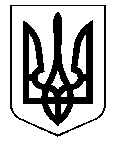 МІНІСТЕРСТВО ОСВІТИ І НАУКИ УКРАЇНИДЕРЖАВНА  НАУКОВА  УСТАНОВА«ІНСТИТУТ  МОДЕРНІЗАЦІЇ ЗМІСТУ ОСВІТИ»вул. Митрополита Василя Липківського, . Київ, 03035, тел./факс: (044) 248-25-13Від  11.03.2022  №  22.1/10-400Керівникам закладів вищої освітиШановні колеги!У зв'язку з введенням на території України воєнного стану (Указ Президента України від 24 лютого 2022 року № 64/2022) переносяться терміни проведення другого туру Всеукраїнського конкурсу студентських наукових робіт з галузей знань і спеціальностей (наказ МОН від 05.11.2021 № 1179 «Про проведення Всеукраїнського конкурсу студентських наукових робіт з галузей знань і спеціальностей у 2021/2022 навчальному році та внесення змін у додаток до наказу Міністерства освіти і науки України від 24.11.2020 № 1457»). Нові терміни проведення другого туру конкурсу буде повідомлено окремо.Наталія Михайленко  248 19 21З повагою директор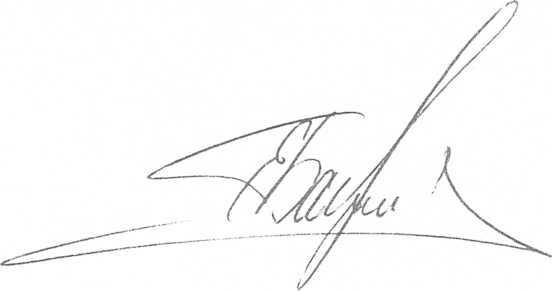 Євген БАЖЕНКОВ